08.04. temat tygodnia: ”Wielkanoc cz.2” 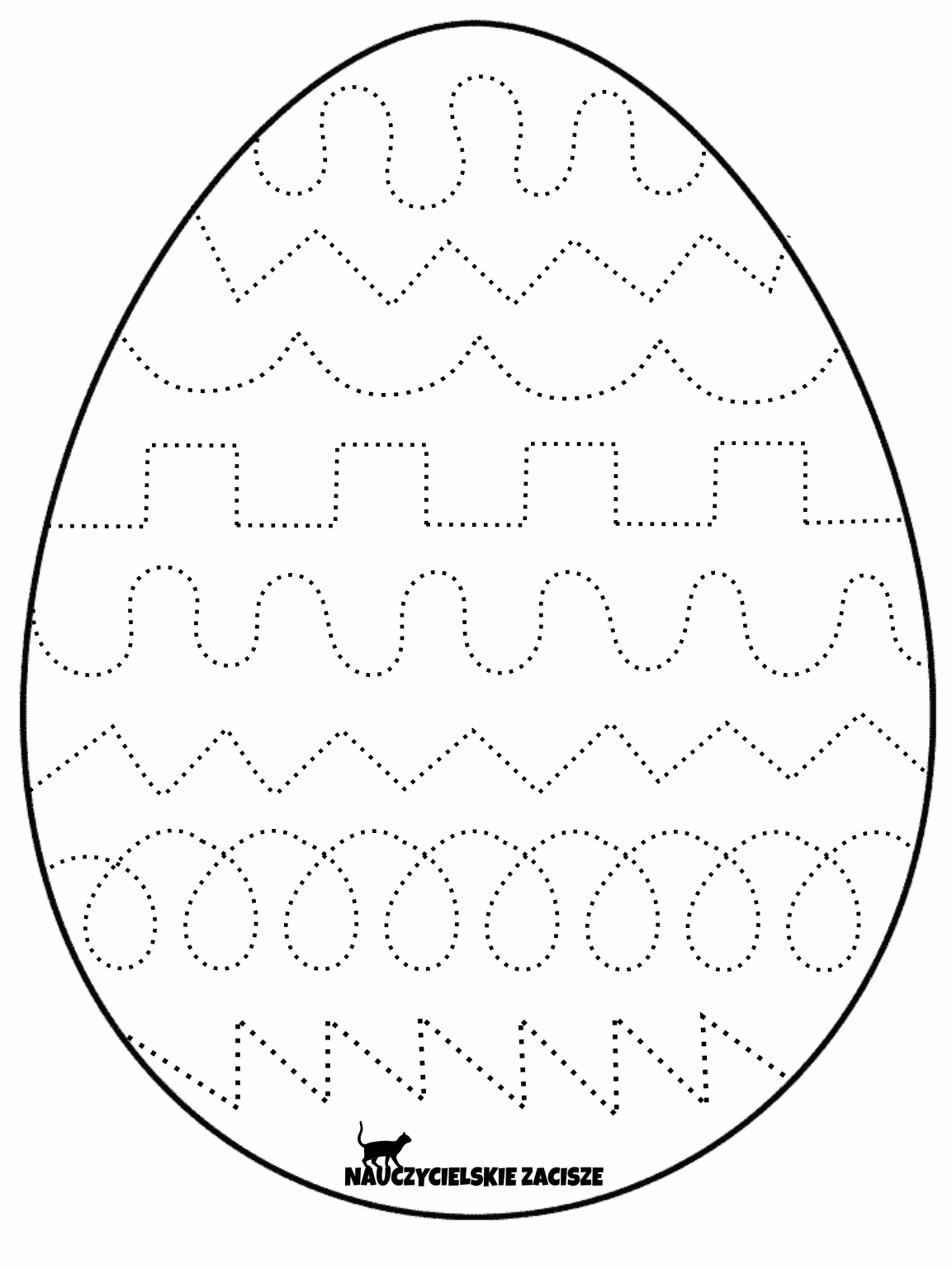 Źródło: nauczycielskiezacisze.pl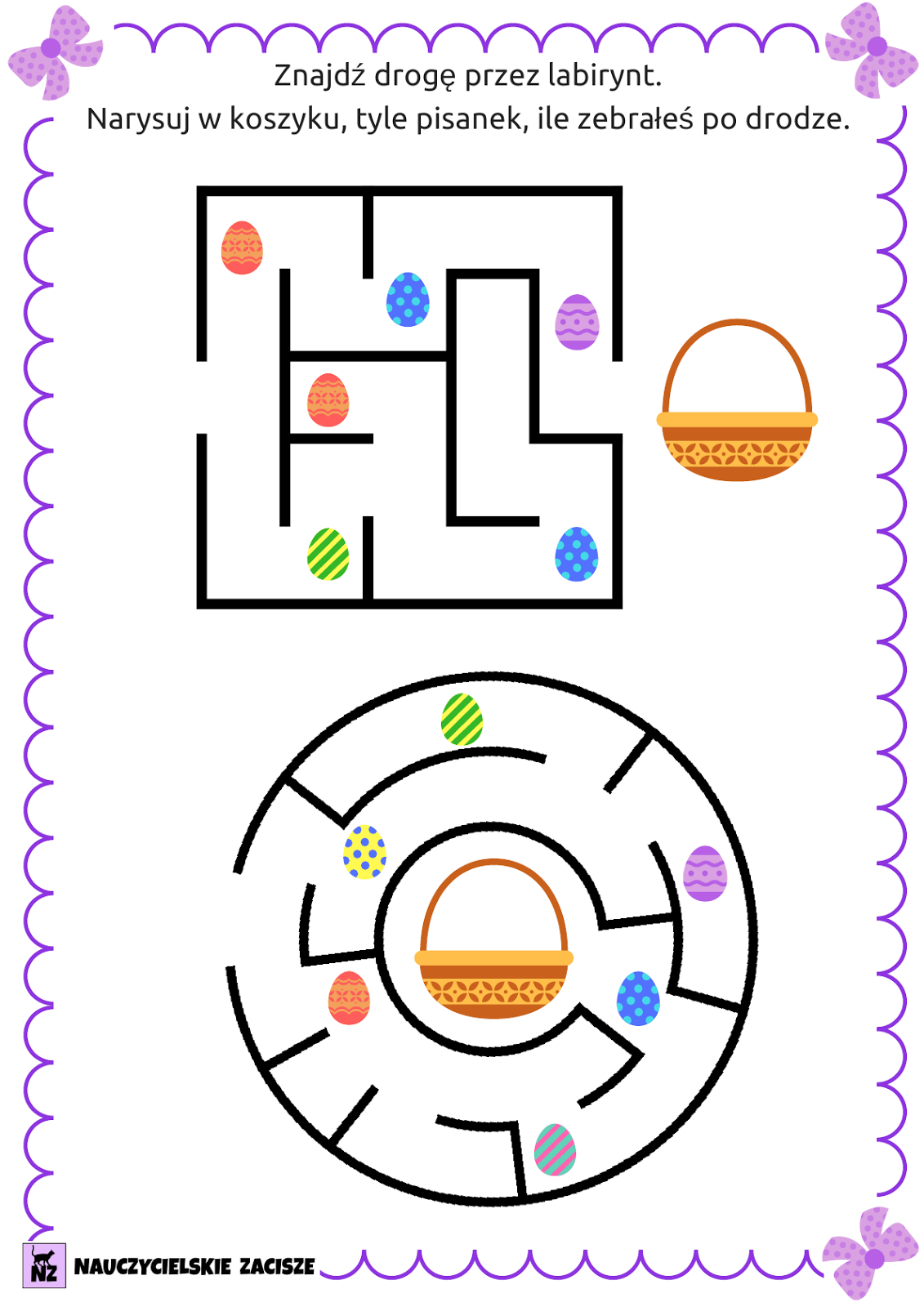 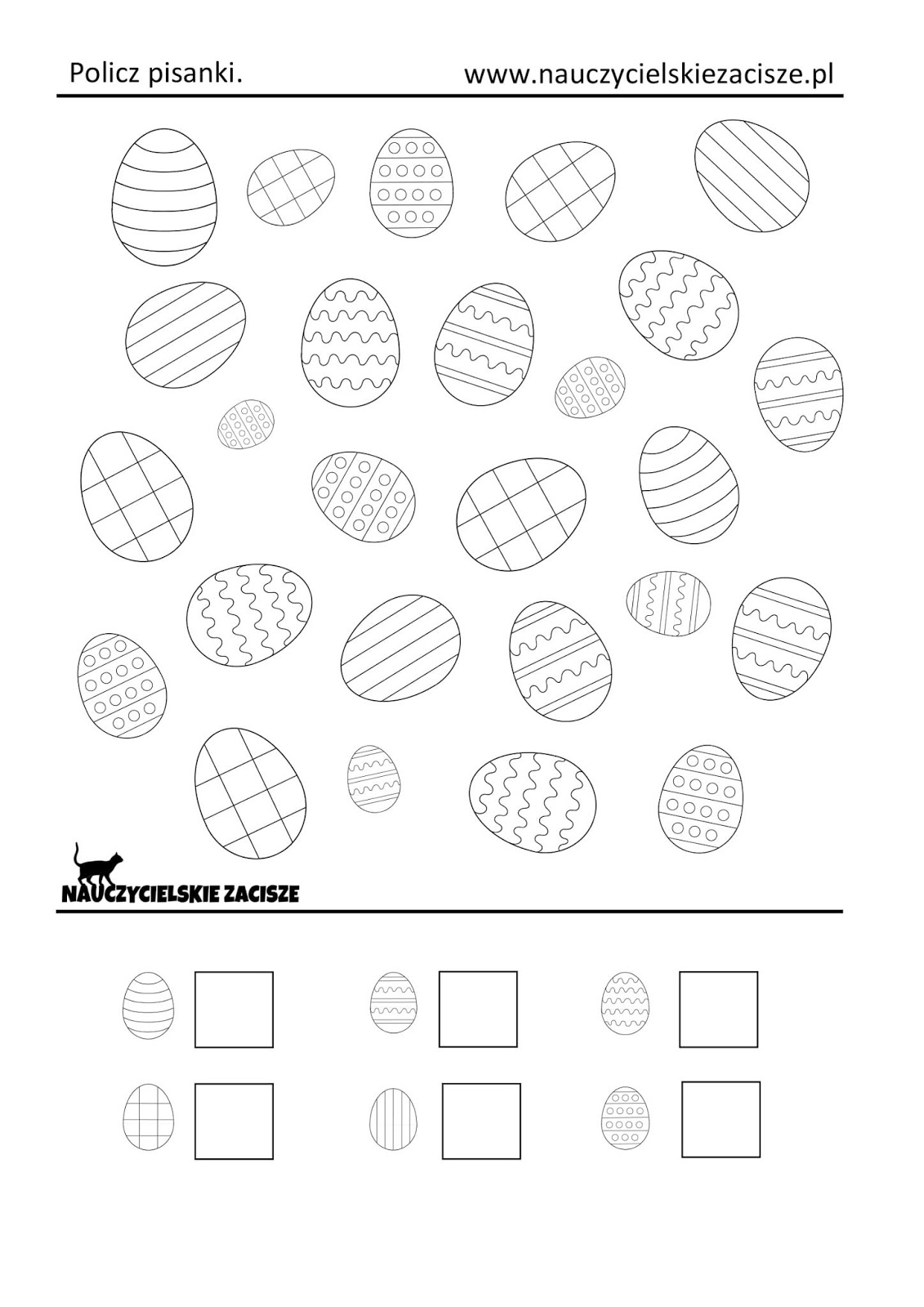 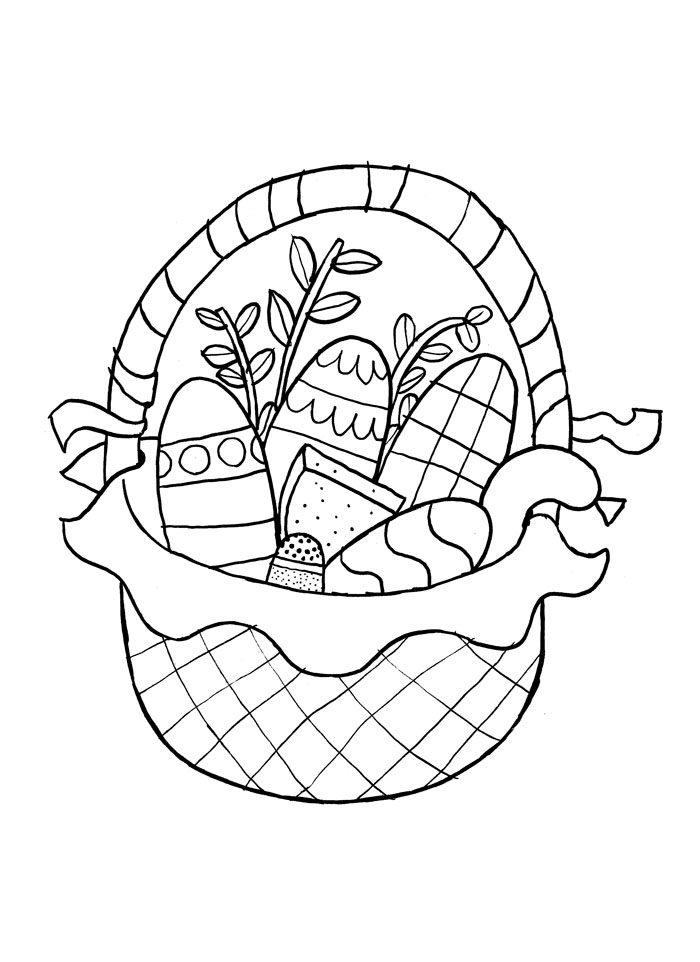 